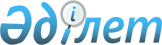 О внесении изменений и дополнений в решение маслихата Тайыншинского района Северо-Казахстанской области от 08 января 2020 года № 323 "Об утверждении бюджета Келлеровского сельского округа Тайыншинского района Северо-Казахстанской области на 2020 - 2022 годы"Решение маслихата Тайыншинского района Северо-Казахстанской области от 16 апреля 2020 года № 352. Зарегистрировано Департаментом юстиции Северо-Казахстанской области 17 апреля 2020 года № 6235
      В соответствии со статьями 44, 104, 106, 109-1 Бюджетного кодекса Республики Казахстан от 4 декабря 2008 года, пунктом 2-7 статьи 6 Закона Республики Казахстан от 23 января 2001 года "О местном государственном управлении и самоуправлении в Республике Казахстан", маслихат Тайыншинского района Северо-Казахстанской области РЕШИЛ:
      1. Внести в решение маслихатаТайыншинского района Северо-Казахстанской области "Об утверждении бюджета Келлеровского сельского округа Тайыншинского района Северо-Казахстанской области на 2020 – 2022 годы" от 08 января 2020 года № 323 (опубликовано 20 января 2020 года в Эталонном контрольном банке нормативных правовых актов Республики Казахстан в электронном виде, зарегистрировано в Реестре государственной регистрации нормативных правовых актов под № 5910) следующие изменения и дополнения:
      пункт 1 изложить в новой редакции:
       "1. Утвердить бюджет Келлеровского сельского округа Тайыншинского района Северо-Казахстанской области на 2020 - 2022 годы согласно приложениям 1, 2, 3 к настоящему решению соответственно, в том числе на 2020 год в следующих объемах:
      1) доходы - 79902 тысячи тенге:
      налоговые поступления - 4350 тысяч тенге;
      неналоговые поступления - 0 тысяч тенге;
      поступления от продажи основного капитала - 0 тысяч тенге;
      поступления трансфертов - 75552,0 тысяч тенге;
      2) затраты - 143934,5 тысяч тенге;
      3) чистое бюджетное кредитование - 0 тысяч тенге:
      бюджетные кредиты - 0 тысяч тенге;
      погашение бюджетных кредитов - 0 тысяч тенге;
      4) сальдо по операциям с финансовыми активами - 0 тысяч тенге:
      приобретение финансовых активов - 0 тысяч тенге;
      поступления от продажи финансовых активов государства - 0 тысяч тенге;
      5) дефицит (профицит) бюджета – - 62032,5 тысяч тенге;
      6) финансирование дефицита (использование профицита) бюджета -62032,5 тысяч тенге:
      поступление займов - 61989,9 тысяч тенге;
      погашение займов - 0 тысяч тенге;
      используемые остатки бюджетных средств - 2042,6 тысяч тенге.";
      дополнить пунктами 3-1 и 3-2 следующего содержания:
       "3-1. Учесть в бюджете Келлеровского сельского округа на 2020 год поступления целевых текущих трансфертов из бюджета Тайыншинского района на обеспечение санитарии населенных пунктов в сумме 64 тысяч тенге.
      3-2. Предусмотреть расходы бюджета Келлеровского сельского округа на 2020 год за счет свободных остатков бюджетных средств, сложившихся на 1 января 2020 года и возврат неиспользованных (недоиспользованных) в 2019 году целевых трансфертов из республиканского бюджета согласно приложению 4 к настоящему решению.";
      дополнить пунктом 4-1 следующего содержания:
       "4-1. Учесть в бюджете Келлеровского сельского округа на 2020 год поступления займов на:
      текущий ремонт внутрипоселковых дорог в селе Келлеровка Келлеровского сельского округа Тайыншинского района Северо-Казахстанской области в сумме 37186,5 тысяч тенге;
      текущий ремонт помещений сельского Дома культуры в селе Келлеровка Келлеровского сельского округа Тайыншинского района Северо-Казахстанской области в сумме 24803,4 тысяч тенге.";
      приложение 1 к указанному решению изложить в новой редакции согласно приложению 1 к настоящему решению;
      дополнить указанное решение приложением 4 согласно приложению 2 к настоящему решению.
      2. Настоящее решение вводится в действие с 1 января 2020 года. Бюджет Келлеровского сельского округа Тайыншинского района Северо-Казахстанской области на 2020 год Расходы бюджета Келлеровского сельского округа на 2020 год за счет свободных остатков бюджетных средств, сложившихся на 1 января 2020 года и возврата неиспользованных (недоиспользованных) в 2019 году целевых трансфертов из республиканского бюджета
					© 2012. РГП на ПХВ «Институт законодательства и правовой информации Республики Казахстан» Министерства юстиции Республики Казахстан
				
      Председатель сессии маслихата Тайыншинского района Северо-Казахстанской области 

К.Шарипов

      Секретарь маслихата Тайыншинского района Северо-Казахстанской области 

К.Шарипов
Приложение 1к решению маслихатаТайыншинского районаСеверо-Казахстанской областиот 16 апреля 2020 года № 352Приложение 1к решению маслихатаТайыншинского районаСеверо-Казахстанской областиот 08 января 2020 года № 323
Категория
Категория
Категория
Наименование
Сумма, тысяч тенге
Класс
Класс
Наименование
Сумма, тысяч тенге
Подкласс
Наименование
Сумма, тысяч тенге
1) Доходы
79902
1
Налоговые поступления
4350
04
Hалоги на собственность
4350
1
Hалоги на имущество
78
3
Земельный налог
235
4
Hалог на транспортные средства
4037
4
Поступления трансфертов
75552
02
Трансферты из вышестоящих органов государственного управления
75552
3
Трансферты из районного (города областного значения) бюджета
75552
Функциональная группа
Функциональная группа
Функциональная группа
Наименование
Сумма, тысяч тенге
Администратор бюджетных программ
Администратор бюджетных программ
Наименование
Сумма, тысяч тенге
Программа
Наименование
Сумма, тысяч тенге
2) Затраты
143934,5
01
Государственные услуги общего характера
19563
124
Аппарат акима города районного значения, села, поселка, сельского округа
19563
001
Услуги по обеспечению деятельности акима города районного значения, села, поселка, сельского округа
19563
04
Образование
1644
124
Аппарат акима города районного значения, села, поселка, сельского округа
1644
005
Организация бесплатного подвоза учащихся до ближайшей школы и обратно в сельской местности
1644
07
Жилищно-коммунальное хозяйство
3497
124
Аппарат акима города районного значения, села, поселка, сельского округа
3497
008
Освещение улиц в населенных пунктах
1733
009
Обеспечение санитарии населенных пунктов
1064
011
Благоустройство и озеленение населенных пунктов
700
08
Культура, спорт, туризм и информационное пространство
30001,4
124
Аппарат акима города районного значения, села, поселка, сельского округа
30001,4
006
Поддержка культурно-досуговой работы на местном уровне
30001,4
 12
Транспорт и коммуникации
89186,5
124
Аппарат акима города районного значения, села, поселка, сельского округа
89186,5
013
Обеспечение функционирования автомобильных дорог в городах районного значения, селах, поселках, сельских округах
37186,5
045
Капитальный и средний ремонт автомобильных дорог в городах районного значения, селах, поселках, сельских округах
52000
15
Трансферты 
42,6
124
Аппарат акима города районного значения, села, поселка, сельского округа
42,6
048
Возврат неиспользуемых (недоиспользуемых) целевых трансфертов
42,6
3) Чистое бюджетное кредитование
0
Бюджетные кредиты
0
Категория
Категория
Категория
Наименование
Сумма, тысяч тенге
Класс
Класс
Наименование
Сумма, тысяч тенге
Подкласс
Наименование
Сумма, тысяч тенге
5
Погашение бюджетных кредитов
0
Функциональная группа
Функциональная группа
Функциональная группа
Наименование
Сумма, тысяч тенге
Администратор бюджетных программ
Администратор бюджетных программ
Наименование
Сумма, тысяч тенге
Программа
Наименование
Сумма, тысяч тенге
4) Сальдо по операциям с финансовыми активами
0
Категория
Категория
Категория
Наименование
Сумма, тысяч тенге
Класс
Класс
Наименование
Сумма, тысяч тенге
Подкласс
Наименование
Сумма, тысяч тенге
6
Поступления от продажи финансовых активов государства
0
5) Дефицит (профицит) бюджета
-62032,5
6) Финансирование дефицита (использование профицита) бюджета
62032,5
7
Поступления займов
61989,9
01
Внутренние государственные займы
61989,9
2
Договоры займа
61989,9
Функциональная группа
Функциональная группа
Функциональная группа
Наименование
Сумма, тысяч тенге
Администратор бюджетных программ
Администратор бюджетных программ
Наименование
Сумма, тысяч тенге
Программа
Наименование
Сумма, тысяч тенге
14
Обслуживание долга
0
16
Погашение займов
0
Категория
Категория
Категория
Наименование
Сумма, тысяч тенге
Класс
Класс
Наименование
Сумма, тысяч тенге
Подкласс
Наименование
Сумма, тысяч тенге
8
Используемые остатки бюджетных средств
2042,6
01
Остатки бюджетных средств
2042,6
1
Свободные остатки бюджетных средств
2042,6Приложение 2к решению маслихатаТайыншинского районаСеверо-Казахстанской областиот 16 апреля 2020 года № 352Приложение 4к решению маслихатаТайыншинского районаСеверо-Казахстанской областиот 08 января 2020 года № 323
Категория
Категория
Категория
Наименование
Сумма, тысяч тенге
Класс
Класс
Наименование
Сумма, тысяч тенге
Подкласс
Наименование
Сумма, тысяч тенге
Доходы
2042,6
8
Используемые остатки бюджетных средств
2042,6
01
Остатки бюджетных средств
2042,6
 1
Свободные остатки бюджетных средств
2042,6
Функциональная группа
Функциональная группа
Функциональная группа
Наименование
Сумма, тысяч тенге
Администратор бюджетных программ
Администратор бюджетных программ
Наименование
Сумма, тысяч тенге
Программа
Наименование
Сумма, тысяч тенге
Затраты
2042,6
01
Государственные услуги общего характера
300
124
Аппарат акима города районного значения, села, поселка, сельского округа
300
 001
Услуги по обеспечению деятельности акима города районного значения, села, поселка, сельского округа
300
07
Жилищно-коммунальное хозяйство
1700
124
Аппарат акима города районного значения, села, поселка, сельского округа
1700
 009
Обеспечение санитарии населенных пунктов
1000
 011
Благоустройство и озеленение населенных пунктов
700
15
Трансферты
42,6
124
Аппарат акима города районного значения, села, поселка, сельского округа
42,6
 048
Возврат неиспользуемых (недоиспользуемых) целевых трансфертов
42,6